„Pelėdžiukų“ grupės STEAM veiklaLauko klasėje "Pelėdžiukų" grupės vaikai buvo tapę konstruktoriais, menininkais. Iš įvairios gamtinės medžiagos kūrė, konstravo įvairiausius kūrinius. Sukonstravo žuviuką Nemo su jo mama, laivą, ežiukų šeimynėlę, ryklį, šuniuką. Savo kūrybiniais darbeliais papuošėme grupės palangę.Mokytoja Nijolė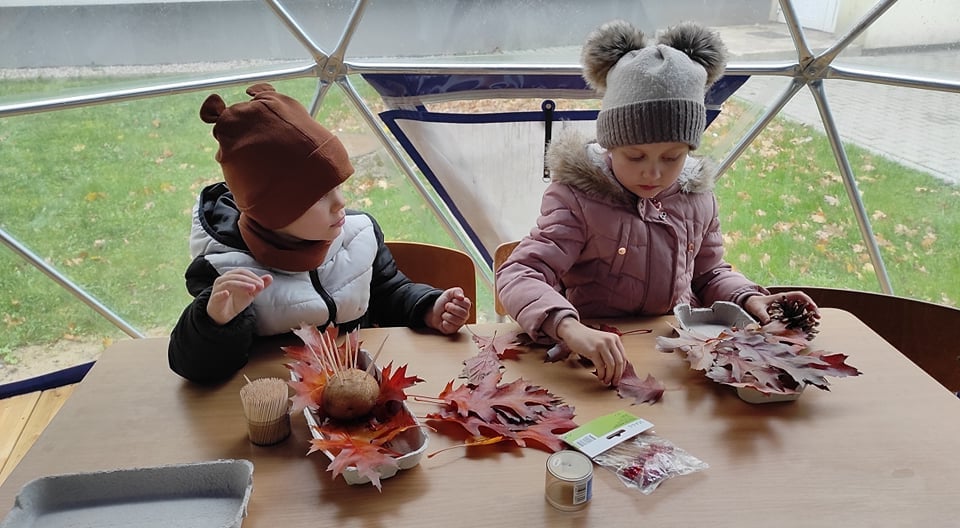 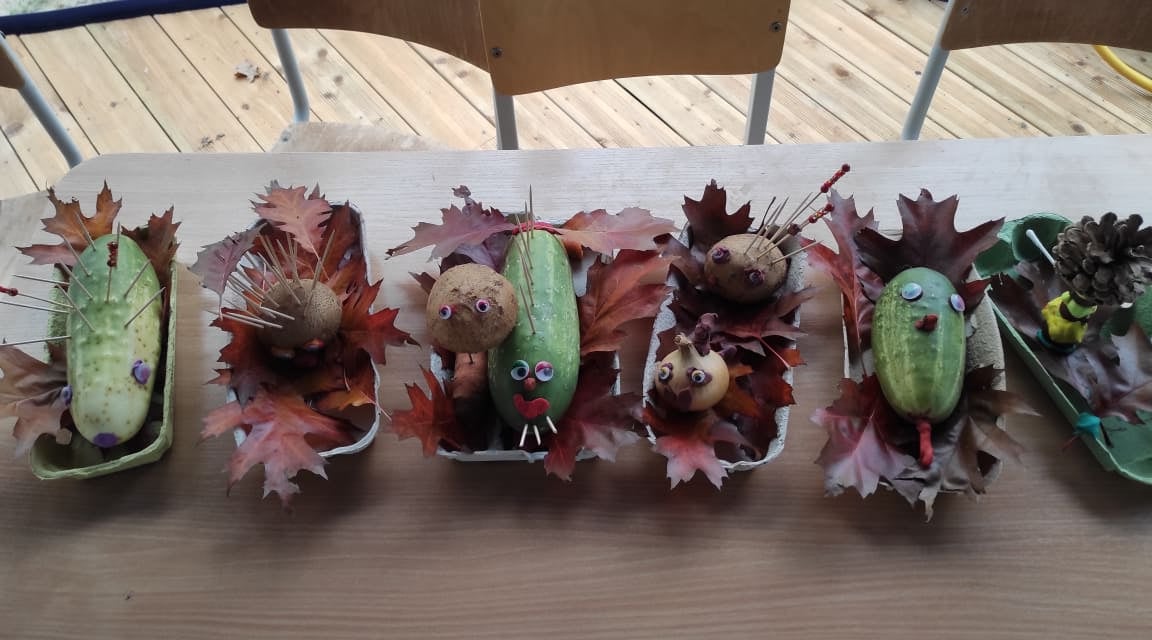 